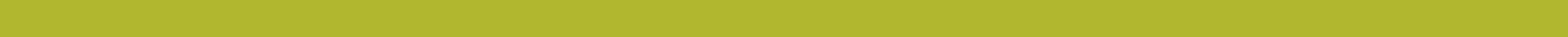 1. DATOS IDENTIFICATIVOS DA DISCIPLINA1. DATOS IDENTIFICATIVOS DA DISCIPLINA1. DATOS IDENTIFICATIVOS DA DISCIPLINA1. DATOS IDENTIFICATIVOS DA DISCIPLINA1. DATOS IDENTIFICATIVOS DA DISCIPLINA1. DATOS IDENTIFICATIVOS DA DISCIPLINA1. DATOS IDENTIFICATIVOS DA DISCIPLINA1. DATOS IDENTIFICATIVOS DA DISCIPLINA1. DATOS IDENTIFICATIVOS DA DISCIPLINA1. DATOS IDENTIFICATIVOS DA DISCIPLINA1. DATOS IDENTIFICATIVOS DA DISCIPLINA1. DATOS IDENTIFICATIVOS DA DISCIPLINACÓDIGOCÓDIGOCÓDIGOCÓDIGOCÓDIGOCÓDIGOCÓDIGOCÓDIGOCÓDIGOCÓDIGOCÓDIGOCÓDIGOMATERIAMATERIAMATERIAMATERIAMATERIAMATERIATECNOLOXÍAAPLICADAAPLICADAÁSARTES DOESPECTÁCULODISCIPLINADISCIPLINADISCIPLINADISCIPLINADISCIPLINADISCIPLINATecnoloxía EscénicaTecnoloxía EscénicaTecnoloxía EscénicaTecnoloxía EscénicaTecnoloxía EscénicaTecnoloxía EscénicaTITULACIÓNTITULACIÓNTITULACIÓNTITULACIÓNTITULACIÓNTITULACIÓNTitulación Superior en Arte dramáticaTitulación Superior en Arte dramáticaTitulación Superior en Arte dramáticaTitulación Superior en Arte dramáticaTitulación Superior en Arte dramáticaTitulación Superior en Arte dramáticaESPECIALIDADEESPECIALIDADEESPECIALIDADEESPECIALIDADEESPECIALIDADEESPECIALIDADEDirección de escena/DramaturxiaDirección de escena/DramaturxiaDirección de escena/DramaturxiaDirección de escena/DramaturxiaDirección de escena/DramaturxiaDirección de escena/DramaturxiaITINERARIOITINERARIOITINERARIOITINERARIOITINERARIOITINERARIODirección de escena/DramaturxiaDirección de escena/DramaturxiaDirección de escena/DramaturxiaDirección de escena/DramaturxiaDirección de escena/DramaturxiaDirección de escena/DramaturxiaCURSOCURSOCURSOCURSOCURSOCURSO3º Dirección de Escena e Dramaturxia3º Dirección de Escena e Dramaturxia3º Dirección de Escena e Dramaturxia3º Dirección de Escena e Dramaturxia3º Dirección de Escena e Dramaturxia3º Dirección de Escena e DramaturxiaCRÉDITOS ECTSCRÉDITOS ECTSCRÉDITOS ECTSCRÉDITOS ECTSCRÉDITOS ECTSCRÉDITOS ECTS666666CARÁCTERCARÁCTERCARÁCTERCARÁCTERCARÁCTERCARÁCTERPrácticoPrácticoPrácticoPrácticoPrácticoPrácticoDEPARTAMENTODEPARTAMENTODEPARTAMENTODEPARTAMENTODEPARTAMENTODEPARTAMENTOEscenografíaEscenografíaEscenografíaEscenografíaEscenografíaEscenografíaCENTROCENTROCENTROCENTROCENTROCENTROESAD de GaliciaESAD de GaliciaESAD de GaliciaESAD de GaliciaESAD de GaliciaESAD de GaliciaCOORDINADORACOORDINADORACOORDINADORACOORDINADORACOORDINADORACOORDINADORAM. Carmen Romero RodríguezM. Carmen Romero RodríguezM. Carmen Romero RodríguezM. Carmen Romero RodríguezM. Carmen Romero RodríguezM. Carmen Romero RodríguezDOCENTESDOCENTESDOCENTESDOCENTESDOCENTESDOCENTESNome e apelidos: M. Carmen Romero Rguez. Horario titorías: Ver Web ESADG Despacho: Dpto. EscenografíaContacto: romerorodriguez@edu.xunta.galNome e apelidos: M. Carmen Romero Rguez. Horario titorías: Ver Web ESADG Despacho: Dpto. EscenografíaContacto: romerorodriguez@edu.xunta.galNome e apelidos: M. Carmen Romero Rguez. Horario titorías: Ver Web ESADG Despacho: Dpto. EscenografíaContacto: romerorodriguez@edu.xunta.galNome e apelidos: M. Carmen Romero Rguez. Horario titorías: Ver Web ESADG Despacho: Dpto. EscenografíaContacto: romerorodriguez@edu.xunta.galNome e apelidos: M. Carmen Romero Rguez. Horario titorías: Ver Web ESADG Despacho: Dpto. EscenografíaContacto: romerorodriguez@edu.xunta.galNome e apelidos: M. Carmen Romero Rguez. Horario titorías: Ver Web ESADG Despacho: Dpto. EscenografíaContacto: romerorodriguez@edu.xunta.galDOCENTESDOCENTESDOCENTESDOCENTESDOCENTESDOCENTESDESCRICIÓNDESCRICIÓNDESCRICIÓNDESCRICIÓNDESCRICIÓNDESCRICIÓNCoñecemento teórico-práctico na aplicación dos medios técnicos e tecnolóxicos nunhaproposta escénica. Posibilidades estéticas da tecnoloxía aplicada á maquinaria e á imaxe escénicas.Coñecemento teórico-práctico na aplicación dos medios técnicos e tecnolóxicos nunhaproposta escénica. Posibilidades estéticas da tecnoloxía aplicada á maquinaria e á imaxe escénicas.Coñecemento teórico-práctico na aplicación dos medios técnicos e tecnolóxicos nunhaproposta escénica. Posibilidades estéticas da tecnoloxía aplicada á maquinaria e á imaxe escénicas.Coñecemento teórico-práctico na aplicación dos medios técnicos e tecnolóxicos nunhaproposta escénica. Posibilidades estéticas da tecnoloxía aplicada á maquinaria e á imaxe escénicas.Coñecemento teórico-práctico na aplicación dos medios técnicos e tecnolóxicos nunhaproposta escénica. Posibilidades estéticas da tecnoloxía aplicada á maquinaria e á imaxe escénicas.Coñecemento teórico-práctico na aplicación dos medios técnicos e tecnolóxicos nunhaproposta escénica. Posibilidades estéticas da tecnoloxía aplicada á maquinaria e á imaxe escénicas.COÑECEMENTOSPREVIOSCOÑECEMENTOSPREVIOSCOÑECEMENTOSPREVIOSCOÑECEMENTOSPREVIOSCOÑECEMENTOSPREVIOSCOÑECEMENTOSPREVIOSNingúnNingúnNingúnNingúnNingúnNingúnLINGUAIMPARTELINGUAIMPARTEENQUESEGalegoGalegoIIII2. COMPETENCIAS2. COMPETENCIAS2. COMPETENCIAS2. COMPETENCIAS2. COMPETENCIAS2. COMPETENCIAS2. COMPETENCIAS2. COMPETENCIAS2. COMPETENCIAS2. COMPETENCIAS2. COMPETENCIAS2. COMPETENCIASCOMPETENCIAS TRANSVERSAISCOMPETENCIAS TRANSVERSAISCOMPETENCIAS TRANSVERSAISCOMPETENCIAS TRANSVERSAISCOMPETENCIAS TRANSVERSAISCOMPETENCIAS TRANSVERSAISCOMPETENCIAS TRANSVERSAISCOMPETENCIAS TRANSVERSAISCOMPETENCIAS TRANSVERSAISCOMPETENCIAS TRANSVERSAISCOMPETENCIAS TRANSVERSAISCOMPETENCIAS TRANSVERSAIST1Organizar e planificar o traballo de forma eficiente e motivadora.Organizar e planificar o traballo de forma eficiente e motivadora.Organizar e planificar o traballo de forma eficiente e motivadora.Organizar e planificar o traballo de forma eficiente e motivadora.Organizar e planificar o traballo de forma eficiente e motivadora.Organizar e planificar o traballo de forma eficiente e motivadora.Organizar e planificar o traballo de forma eficiente e motivadora.Organizar e planificar o traballo de forma eficiente e motivadora.Organizar e planificar o traballo de forma eficiente e motivadora.Organizar e planificar o traballo de forma eficiente e motivadora.Organizar e planificar o traballo de forma eficiente e motivadora.T3Solucionar problemas e tomar decisións que respondan aos obxectivos do traballo que se realiza.Solucionar problemas e tomar decisións que respondan aos obxectivos do traballo que se realiza.Solucionar problemas e tomar decisións que respondan aos obxectivos do traballo que se realiza.Solucionar problemas e tomar decisións que respondan aos obxectivos do traballo que se realiza.Solucionar problemas e tomar decisións que respondan aos obxectivos do traballo que se realiza.Solucionar problemas e tomar decisións que respondan aos obxectivos do traballo que se realiza.Solucionar problemas e tomar decisións que respondan aos obxectivos do traballo que se realiza.Solucionar problemas e tomar decisións que respondan aos obxectivos do traballo que se realiza.Solucionar problemas e tomar decisións que respondan aos obxectivos do traballo que se realiza.Solucionar problemas e tomar decisións que respondan aos obxectivos do traballo que se realiza.Solucionar problemas e tomar decisións que respondan aos obxectivos do traballo que se realiza.T4Utilizar eficientemente as tecnoloxías da información e da comunicación.Utilizar eficientemente as tecnoloxías da información e da comunicación.Utilizar eficientemente as tecnoloxías da información e da comunicación.Utilizar eficientemente as tecnoloxías da información e da comunicación.Utilizar eficientemente as tecnoloxías da información e da comunicación.Utilizar eficientemente as tecnoloxías da información e da comunicación.Utilizar eficientemente as tecnoloxías da información e da comunicación.Utilizar eficientemente as tecnoloxías da información e da comunicación.Utilizar eficientemente as tecnoloxías da información e da comunicación.Utilizar eficientemente as tecnoloxías da información e da comunicación.Utilizar eficientemente as tecnoloxías da información e da comunicación.T6Realizar autocrítica cara o propio desempeño profesional e interpersoal.Realizar autocrítica cara o propio desempeño profesional e interpersoal.Realizar autocrítica cara o propio desempeño profesional e interpersoal.Realizar autocrítica cara o propio desempeño profesional e interpersoal.Realizar autocrítica cara o propio desempeño profesional e interpersoal.Realizar autocrítica cara o propio desempeño profesional e interpersoal.Realizar autocrítica cara o propio desempeño profesional e interpersoal.Realizar autocrítica cara o propio desempeño profesional e interpersoal.Realizar autocrítica cara o propio desempeño profesional e interpersoal.Realizar autocrítica cara o propio desempeño profesional e interpersoal.Realizar autocrítica cara o propio desempeño profesional e interpersoal.T7Utilizar as habilidades comunicativas e a crítica construtiva no traballo en equipo.Utilizar as habilidades comunicativas e a crítica construtiva no traballo en equipo.Utilizar as habilidades comunicativas e a crítica construtiva no traballo en equipo.Utilizar as habilidades comunicativas e a crítica construtiva no traballo en equipo.Utilizar as habilidades comunicativas e a crítica construtiva no traballo en equipo.Utilizar as habilidades comunicativas e a crítica construtiva no traballo en equipo.Utilizar as habilidades comunicativas e a crítica construtiva no traballo en equipo.Utilizar as habilidades comunicativas e a crítica construtiva no traballo en equipo.Utilizar as habilidades comunicativas e a crítica construtiva no traballo en equipo.Utilizar as habilidades comunicativas e a crítica construtiva no traballo en equipo.Utilizar as habilidades comunicativas e a crítica construtiva no traballo en equipo.T8Desenvolver razoada e criticamente ideas e argumentos.Desenvolver razoada e criticamente ideas e argumentos.Desenvolver razoada e criticamente ideas e argumentos.Desenvolver razoada e criticamente ideas e argumentos.Desenvolver razoada e criticamente ideas e argumentos.Desenvolver razoada e criticamente ideas e argumentos.Desenvolver razoada e criticamente ideas e argumentos.Desenvolver razoada e criticamente ideas e argumentos.Desenvolver razoada e criticamente ideas e argumentos.Desenvolver razoada e criticamente ideas e argumentos.Desenvolver razoada e criticamente ideas e argumentos.T10Liderar e xestionar grupos de traballo.Liderar e xestionar grupos de traballo.Liderar e xestionar grupos de traballo.Liderar e xestionar grupos de traballo.Liderar e xestionar grupos de traballo.Liderar e xestionar grupos de traballo.Liderar e xestionar grupos de traballo.Liderar e xestionar grupos de traballo.Liderar e xestionar grupos de traballo.Liderar e xestionar grupos de traballo.Liderar e xestionar grupos de traballo.T11Desenvolver na práctica profesional unha ética profesional baseada na apreciación e sensibilidade estética,medioambiental e cara á diversidade.Desenvolver na práctica profesional unha ética profesional baseada na apreciación e sensibilidade estética,medioambiental e cara á diversidade.Desenvolver na práctica profesional unha ética profesional baseada na apreciación e sensibilidade estética,medioambiental e cara á diversidade.Desenvolver na práctica profesional unha ética profesional baseada na apreciación e sensibilidade estética,medioambiental e cara á diversidade.Desenvolver na práctica profesional unha ética profesional baseada na apreciación e sensibilidade estética,medioambiental e cara á diversidade.Desenvolver na práctica profesional unha ética profesional baseada na apreciación e sensibilidade estética,medioambiental e cara á diversidade.Desenvolver na práctica profesional unha ética profesional baseada na apreciación e sensibilidade estética,medioambiental e cara á diversidade.Desenvolver na práctica profesional unha ética profesional baseada na apreciación e sensibilidade estética,medioambiental e cara á diversidade.Desenvolver na práctica profesional unha ética profesional baseada na apreciación e sensibilidade estética,medioambiental e cara á diversidade.Desenvolver na práctica profesional unha ética profesional baseada na apreciación e sensibilidade estética,medioambiental e cara á diversidade.Desenvolver na práctica profesional unha ética profesional baseada na apreciación e sensibilidade estética,medioambiental e cara á diversidade.T12Adaptarse, en condicións de competitividade, aos cambios culturais, sociais e artísticos e aos avancesque se producen no ámbito profesional e seleccionar as canles adecuadas de formación continuada.Adaptarse, en condicións de competitividade, aos cambios culturais, sociais e artísticos e aos avancesque se producen no ámbito profesional e seleccionar as canles adecuadas de formación continuada.Adaptarse, en condicións de competitividade, aos cambios culturais, sociais e artísticos e aos avancesque se producen no ámbito profesional e seleccionar as canles adecuadas de formación continuada.Adaptarse, en condicións de competitividade, aos cambios culturais, sociais e artísticos e aos avancesque se producen no ámbito profesional e seleccionar as canles adecuadas de formación continuada.Adaptarse, en condicións de competitividade, aos cambios culturais, sociais e artísticos e aos avancesque se producen no ámbito profesional e seleccionar as canles adecuadas de formación continuada.Adaptarse, en condicións de competitividade, aos cambios culturais, sociais e artísticos e aos avancesque se producen no ámbito profesional e seleccionar as canles adecuadas de formación continuada.Adaptarse, en condicións de competitividade, aos cambios culturais, sociais e artísticos e aos avancesque se producen no ámbito profesional e seleccionar as canles adecuadas de formación continuada.Adaptarse, en condicións de competitividade, aos cambios culturais, sociais e artísticos e aos avancesque se producen no ámbito profesional e seleccionar as canles adecuadas de formación continuada.Adaptarse, en condicións de competitividade, aos cambios culturais, sociais e artísticos e aos avancesque se producen no ámbito profesional e seleccionar as canles adecuadas de formación continuada.Adaptarse, en condicións de competitividade, aos cambios culturais, sociais e artísticos e aos avancesque se producen no ámbito profesional e seleccionar as canles adecuadas de formación continuada.Adaptarse, en condicións de competitividade, aos cambios culturais, sociais e artísticos e aos avancesque se producen no ámbito profesional e seleccionar as canles adecuadas de formación continuada.T13Buscar a excelencia e a calidade na súa actividade profesional.Buscar a excelencia e a calidade na súa actividade profesional.Buscar a excelencia e a calidade na súa actividade profesional.Buscar a excelencia e a calidade na súa actividade profesional.Buscar a excelencia e a calidade na súa actividade profesional.Buscar a excelencia e a calidade na súa actividade profesional.Buscar a excelencia e a calidade na súa actividade profesional.Buscar a excelencia e a calidade na súa actividade profesional.Buscar a excelencia e a calidade na súa actividade profesional.Buscar a excelencia e a calidade na súa actividade profesional.Buscar a excelencia e a calidade na súa actividade profesional.T14Dominar a metodoloxía de investigación na xeraciónde proxectos, ideas e solucións viables.Dominar a metodoloxía de investigación na xeraciónde proxectos, ideas e solucións viables.Dominar a metodoloxía de investigación na xeraciónde proxectos, ideas e solucións viables.Dominar a metodoloxía de investigación na xeraciónde proxectos, ideas e solucións viables.Dominar a metodoloxía de investigación na xeraciónde proxectos, ideas e solucións viables.Dominar a metodoloxía de investigación na xeraciónde proxectos, ideas e solucións viables.Dominar a metodoloxía de investigación na xeraciónde proxectos, ideas e solucións viables.Dominar a metodoloxía de investigación na xeraciónde proxectos, ideas e solucións viables.Dominar a metodoloxía de investigación na xeraciónde proxectos, ideas e solucións viables.Dominar a metodoloxía de investigación na xeraciónde proxectos, ideas e solucións viables.Dominar a metodoloxía de investigación na xeraciónde proxectos, ideas e solucións viables.T15Traballar de forma autónoma e valorar a importancia da iniciativa e o espírito emprendedor noexercicio profesional.Traballar de forma autónoma e valorar a importancia da iniciativa e o espírito emprendedor noexercicio profesional.Traballar de forma autónoma e valorar a importancia da iniciativa e o espírito emprendedor noexercicio profesional.Traballar de forma autónoma e valorar a importancia da iniciativa e o espírito emprendedor noexercicio profesional.Traballar de forma autónoma e valorar a importancia da iniciativa e o espírito emprendedor noexercicio profesional.Traballar de forma autónoma e valorar a importancia da iniciativa e o espírito emprendedor noexercicio profesional.Traballar de forma autónoma e valorar a importancia da iniciativa e o espírito emprendedor noexercicio profesional.Traballar de forma autónoma e valorar a importancia da iniciativa e o espírito emprendedor noexercicio profesional.Traballar de forma autónoma e valorar a importancia da iniciativa e o espírito emprendedor noexercicio profesional.Traballar de forma autónoma e valorar a importancia da iniciativa e o espírito emprendedor noexercicio profesional.Traballar de forma autónoma e valorar a importancia da iniciativa e o espírito emprendedor noexercicio profesional.T16Usar os medios e recursos ao seu alcance coa responsabilidade cara o patrimonio cultural emedioambiental.Usar os medios e recursos ao seu alcance coa responsabilidade cara o patrimonio cultural emedioambiental.Usar os medios e recursos ao seu alcance coa responsabilidade cara o patrimonio cultural emedioambiental.Usar os medios e recursos ao seu alcance coa responsabilidade cara o patrimonio cultural emedioambiental.Usar os medios e recursos ao seu alcance coa responsabilidade cara o patrimonio cultural emedioambiental.Usar os medios e recursos ao seu alcance coa responsabilidade cara o patrimonio cultural emedioambiental.Usar os medios e recursos ao seu alcance coa responsabilidade cara o patrimonio cultural emedioambiental.Usar os medios e recursos ao seu alcance coa responsabilidade cara o patrimonio cultural emedioambiental.Usar os medios e recursos ao seu alcance coa responsabilidade cara o patrimonio cultural emedioambiental.Usar os medios e recursos ao seu alcance coa responsabilidade cara o patrimonio cultural emedioambiental.Usar os medios e recursos ao seu alcance coa responsabilidade cara o patrimonio cultural emedioambiental.COMPETENCIAS XERAIS DA TITULACIÓNCOMPETENCIAS XERAIS DA TITULACIÓNCOMPETENCIAS XERAIS DA TITULACIÓNCOMPETENCIAS XERAIS DA TITULACIÓNCOMPETENCIAS XERAIS DA TITULACIÓNCOMPETENCIAS XERAIS DA TITULACIÓNCOMPETENCIAS XERAIS DA TITULACIÓNCOMPETENCIAS XERAIS DA TITULACIÓNCOMPETENCIAS XERAIS DA TITULACIÓNCOMPETENCIAS XERAIS DA TITULACIÓNCOMPETENCIAS XERAIS DA TITULACIÓNCOMPETENCIAS XERAIS DA TITULACIÓNX1Fomentar a autonomía e autorregulación no ámbito do coñecemento, as emocións, as actitudes e ascondutas, mostrando independencia na recollida, análise e síntese da información, no desenvolvemento deFomentar a autonomía e autorregulación no ámbito do coñecemento, as emocións, as actitudes e ascondutas, mostrando independencia na recollida, análise e síntese da información, no desenvolvemento deFomentar a autonomía e autorregulación no ámbito do coñecemento, as emocións, as actitudes e ascondutas, mostrando independencia na recollida, análise e síntese da información, no desenvolvemento deFomentar a autonomía e autorregulación no ámbito do coñecemento, as emocións, as actitudes e ascondutas, mostrando independencia na recollida, análise e síntese da información, no desenvolvemento deFomentar a autonomía e autorregulación no ámbito do coñecemento, as emocións, as actitudes e ascondutas, mostrando independencia na recollida, análise e síntese da información, no desenvolvemento deFomentar a autonomía e autorregulación no ámbito do coñecemento, as emocións, as actitudes e ascondutas, mostrando independencia na recollida, análise e síntese da información, no desenvolvemento deFomentar a autonomía e autorregulación no ámbito do coñecemento, as emocións, as actitudes e ascondutas, mostrando independencia na recollida, análise e síntese da información, no desenvolvemento deFomentar a autonomía e autorregulación no ámbito do coñecemento, as emocións, as actitudes e ascondutas, mostrando independencia na recollida, análise e síntese da información, no desenvolvemento deFomentar a autonomía e autorregulación no ámbito do coñecemento, as emocións, as actitudes e ascondutas, mostrando independencia na recollida, análise e síntese da información, no desenvolvemento deFomentar a autonomía e autorregulación no ámbito do coñecemento, as emocións, as actitudes e ascondutas, mostrando independencia na recollida, análise e síntese da información, no desenvolvemento deFomentar a autonomía e autorregulación no ámbito do coñecemento, as emocións, as actitudes e ascondutas, mostrando independencia na recollida, análise e síntese da información, no desenvolvemento deideas e argumentos dunha forma crítica e na súa capacidade para a propia motivación e a organización nosprocesos creativos.ideas e argumentos dunha forma crítica e na súa capacidade para a propia motivación e a organización nosprocesos creativos.ideas e argumentos dunha forma crítica e na súa capacidade para a propia motivación e a organización nosprocesos creativos.X3Potenciar a conciencia crítica, aplicando unha visión crítica construtiva ao traballo propio e ao dos demais, edesenvolvendo unha ética profesional que estableza unha relación adecuada entre os medios que utiliza e os fins que persegue.Potenciar a conciencia crítica, aplicando unha visión crítica construtiva ao traballo propio e ao dos demais, edesenvolvendo unha ética profesional que estableza unha relación adecuada entre os medios que utiliza e os fins que persegue.Potenciar a conciencia crítica, aplicando unha visión crítica construtiva ao traballo propio e ao dos demais, edesenvolvendo unha ética profesional que estableza unha relación adecuada entre os medios que utiliza e os fins que persegue.X5Fomentar a expresión e a creación persoal, integrando os coñecementos teóricos, técnicos e prácticosadquiridos; mostrando sinceridade, responsabilidade e xenerosidade no proceso creativo; asumindo o risco, tolerando o fracaso e valorando de maneira equilibrada o éxito social.Fomentar a expresión e a creación persoal, integrando os coñecementos teóricos, técnicos e prácticosadquiridos; mostrando sinceridade, responsabilidade e xenerosidade no proceso creativo; asumindo o risco, tolerando o fracaso e valorando de maneira equilibrada o éxito social.Fomentar a expresión e a creación persoal, integrando os coñecementos teóricos, técnicos e prácticosadquiridos; mostrando sinceridade, responsabilidade e xenerosidade no proceso creativo; asumindo o risco, tolerando o fracaso e valorando de maneira equilibrada o éxito social.X6Desenvolver unha metodoloxía de traballo, estudo e investigación encamiñada á autoformación na propiadisciplina, procurando ámbitos axeitados para a formación continuada e para adaptarse a diversas situacións, especialmente ás derivadas da evolución da súa profesión.Desenvolver unha metodoloxía de traballo, estudo e investigación encamiñada á autoformación na propiadisciplina, procurando ámbitos axeitados para a formación continuada e para adaptarse a diversas situacións, especialmente ás derivadas da evolución da súa profesión.Desenvolver unha metodoloxía de traballo, estudo e investigación encamiñada á autoformación na propiadisciplina, procurando ámbitos axeitados para a formación continuada e para adaptarse a diversas situacións, especialmente ás derivadas da evolución da súa profesión.X8Vincular a propia actividade teatral e escénica a outras disciplinas do pensamento científico e humanístico, ásartes en xeral e ao resto de disciplinas teatrais en particular, enriquecendo o exercicio da súa profesión cunha dimensión multidisciplinar.Vincular a propia actividade teatral e escénica a outras disciplinas do pensamento científico e humanístico, ásartes en xeral e ao resto de disciplinas teatrais en particular, enriquecendo o exercicio da súa profesión cunha dimensión multidisciplinar.Vincular a propia actividade teatral e escénica a outras disciplinas do pensamento científico e humanístico, ásartes en xeral e ao resto de disciplinas teatrais en particular, enriquecendo o exercicio da súa profesión cunha dimensión multidisciplinar.COMPETENCIAS ESPECÍFICAS DA ESPECIALIDADECOMPETENCIAS ESPECÍFICAS DA ESPECIALIDADECOMPETENCIAS ESPECÍFICAS DA ESPECIALIDADECOMPETENCIAS ESPECÍFICAS DA ESPECIALIDADEED2Proxectar a composición do deseño a través do uso do coñecemento dos procedementos técnicos ede representación.Proxectar a composición do deseño a través do uso do coñecemento dos procedementos técnicos ede representación.Proxectar a composición do deseño a través do uso do coñecemento dos procedementos técnicos ede representación.ED3Planificar e facer o seguimento do proceso de realización da creación, aplicando as metodoloxías detraballo pertinentes.Planificar e facer o seguimento do proceso de realización da creación, aplicando as metodoloxías detraballo pertinentes.Planificar e facer o seguimento do proceso de realización da creación, aplicando as metodoloxías detraballo pertinentes.ED5Estudar para concibir e fundamentar o proceso creativo persoal, tanto no que se refire ásmetodoloxías de traballo como á renovación estética.Estudar para concibir e fundamentar o proceso creativo persoal, tanto no que se refire ásmetodoloxías de traballo como á renovación estética.Estudar para concibir e fundamentar o proceso creativo persoal, tanto no que se refire ásmetodoloxías de traballo como á renovación estética.3. OBXECTIVOS DA DISCIPLINA3. OBXECTIVOS DA DISCIPLINACOMPETENCIAS VINCULADAS1. Obter unha imaxe xeral da disciplina e do escenario como instrumento do espectáculo. 2. Adquirir destreza na construción de elementos escenográficos reais e a escala.1. Obter unha imaxe xeral da disciplina e do escenario como instrumento do espectáculo. 2. Adquirir destreza na construción de elementos escenográficos reais e a escala.1. Obter unha imaxe xeral da disciplina e do escenario como instrumento do espectáculo. 2. Adquirir destreza na construción de elementos escenográficos reais e a escala.T15, T16, X1, X5.2. Adquirir destreza na construción de elementos escenográficos reais e a escala.2. Adquirir destreza na construción de elementos escenográficos reais e a escala.2. Adquirir destreza na construción de elementos escenográficos reais e a escala.T12, T15, T16, ED2.3. Coñecer os distintos materiais posibles para a construción dos elementos escenográficos.3. Coñecer os distintos materiais posibles para a construción dos elementos escenográficos.3. Coñecer os distintos materiais posibles para a construción dos elementos escenográficos.T1, T3, T4, T6, T7, T13, T14, X8, ED2, ED3, ED5.4. Obter coñecemento de maquinaria escénica, decorado e carpintería escénica, tanto de modo teórico como práctico, na medida do posible.4. Obter coñecemento de maquinaria escénica, decorado e carpintería escénica, tanto de modo teórico como práctico, na medida do posible.4. Obter coñecemento de maquinaria escénica, decorado e carpintería escénica, tanto de modo teórico como práctico, na medida do posible.T8, T11, T15, X3, ED3.5. Valorar a orde, a limpeza e o coidado dos materiais e ferramentas que se utilicen, así como o lugar de traballo e estudo.5. Valorar a orde, a limpeza e o coidado dos materiais e ferramentas que se utilicen, así como o lugar de traballo e estudo.5. Valorar a orde, a limpeza e o coidado dos materiais e ferramentas que se utilicen, así como o lugar de traballo e estudo.T1, T3, T7, T10, X5, X6.TEMAS TEÓRICO-PRÁCTICOSTEMAS TEÓRICO-PRÁCTICOSSUBTEMASSESIÓNS1.- INTRODUCIÓN AO TALLER DE ESCENOGRAFÍA1.- INTRODUCIÓN AO TALLER DE ESCENOGRAFÍADistribución do taller.Máquinas, ferramentas e materiais.Seguridade na aula.4h.2.- IMITACIÓNS DE MATERIAISPARA TEATRO2.- IMITACIÓNS DE MATERIAISPARA TEATROImitación pedras.Imitación vidreiras.Imitación ladrillos.Imitación madeira.Imitación mármore.Imitación metais.Envellecemento (técnica molde perdido).Realización dunha máscara aplicando as técnicas estudadas.Imitación ladrillos.Imitación madeira.Imitación mármore.Imitación metais.Envellecemento (técnica molde perdido).Realización dunha máscara aplicando as técnicas estudadas.Imitación ladrillos.Imitación madeira.Imitación mármore.Imitación metais.Envellecemento (técnica molde perdido).Realización dunha máscara aplicando as técnicas estudadas.Imitación ladrillos.Imitación madeira.Imitación mármore.Imitación metais.Envellecemento (técnica molde perdido).Realización dunha máscara aplicando as técnicas estudadas.Imitación ladrillos.Imitación madeira.Imitación mármore.Imitación metais.Envellecemento (técnica molde perdido).Realización dunha máscara aplicando as técnicas estudadas.Imitación ladrillos.Imitación madeira.Imitación mármore.Imitación metais.Envellecemento (técnica molde perdido).Realización dunha máscara aplicando as técnicas estudadas.Imitación ladrillos.Imitación madeira.Imitación mármore.Imitación metais.Envellecemento (técnica molde perdido).Realización dunha máscara aplicando as técnicas estudadas.28h.3.- BASTIDORES E PRACTICABLESA caixa escénica: recursos e elementos.Armaduras, paneis e bastidores.Practicables, ramplas e escaleiras.A caixa escénica: recursos e elementos.Armaduras, paneis e bastidores.Practicables, ramplas e escaleiras.A caixa escénica: recursos e elementos.Armaduras, paneis e bastidores.Practicables, ramplas e escaleiras.A caixa escénica: recursos e elementos.Armaduras, paneis e bastidores.Practicables, ramplas e escaleiras.A caixa escénica: recursos e elementos.Armaduras, paneis e bastidores.Practicables, ramplas e escaleiras.A caixa escénica: recursos e elementos.Armaduras, paneis e bastidores.Practicables, ramplas e escaleiras.A caixa escénica: recursos e elementos.Armaduras, paneis e bastidores.Practicables, ramplas e escaleiras.4h.EXERCICIOS PRÁCTICOSDESCRICIÓNDESCRICIÓNDESCRICIÓNDESCRICIÓNDESCRICIÓNDESCRICIÓNDESCRICIÓNSESIÓNSBASTIDORESDeseño e realización de bastidores con listóns de madeira e forrados de lenzo, madeira, cartón ou outro material tratable con pintura, atendendo ao seu posterior ensamble entre eles e a súacorrespondente/s escuadra/s ou medio de suxeición.Deseño e realización de bastidores con listóns de madeira e forrados de lenzo, madeira, cartón ou outro material tratable con pintura, atendendo ao seu posterior ensamble entre eles e a súacorrespondente/s escuadra/s ou medio de suxeición.Deseño e realización de bastidores con listóns de madeira e forrados de lenzo, madeira, cartón ou outro material tratable con pintura, atendendo ao seu posterior ensamble entre eles e a súacorrespondente/s escuadra/s ou medio de suxeición.Deseño e realización de bastidores con listóns de madeira e forrados de lenzo, madeira, cartón ou outro material tratable con pintura, atendendo ao seu posterior ensamble entre eles e a súacorrespondente/s escuadra/s ou medio de suxeición.Deseño e realización de bastidores con listóns de madeira e forrados de lenzo, madeira, cartón ou outro material tratable con pintura, atendendo ao seu posterior ensamble entre eles e a súacorrespondente/s escuadra/s ou medio de suxeición.Deseño e realización de bastidores con listóns de madeira e forrados de lenzo, madeira, cartón ou outro material tratable con pintura, atendendo ao seu posterior ensamble entre eles e a súacorrespondente/s escuadra/s ou medio de suxeición.Deseño e realización de bastidores con listóns de madeira e forrados de lenzo, madeira, cartón ou outro material tratable con pintura, atendendo ao seu posterior ensamble entre eles e a súacorrespondente/s escuadra/s ou medio de suxeición.18h.GLOSARIO (traballo do curso)Realizarase un traballo ao longo de todo o curso a modo de memoria que será unha compilación de todo o realizado durante o curso, a aportación de experiencias persoais, investigación relacionadas coa materia impartida e a documentación gráfica das actividades prácticas realizadas tanto en horas lectivas como enhoras non lectivas.Realizarase un traballo ao longo de todo o curso a modo de memoria que será unha compilación de todo o realizado durante o curso, a aportación de experiencias persoais, investigación relacionadas coa materia impartida e a documentación gráfica das actividades prácticas realizadas tanto en horas lectivas como enhoras non lectivas.Realizarase un traballo ao longo de todo o curso a modo de memoria que será unha compilación de todo o realizado durante o curso, a aportación de experiencias persoais, investigación relacionadas coa materia impartida e a documentación gráfica das actividades prácticas realizadas tanto en horas lectivas como enhoras non lectivas.Realizarase un traballo ao longo de todo o curso a modo de memoria que será unha compilación de todo o realizado durante o curso, a aportación de experiencias persoais, investigación relacionadas coa materia impartida e a documentación gráfica das actividades prácticas realizadas tanto en horas lectivas como enhoras non lectivas.Realizarase un traballo ao longo de todo o curso a modo de memoria que será unha compilación de todo o realizado durante o curso, a aportación de experiencias persoais, investigación relacionadas coa materia impartida e a documentación gráfica das actividades prácticas realizadas tanto en horas lectivas como enhoras non lectivas.Realizarase un traballo ao longo de todo o curso a modo de memoria que será unha compilación de todo o realizado durante o curso, a aportación de experiencias persoais, investigación relacionadas coa materia impartida e a documentación gráfica das actividades prácticas realizadas tanto en horas lectivas como enhoras non lectivas.Realizarase un traballo ao longo de todo o curso a modo de memoria que será unha compilación de todo o realizado durante o curso, a aportación de experiencias persoais, investigación relacionadas coa materia impartida e a documentación gráfica das actividades prácticas realizadas tanto en horas lectivas como enhoras non lectivas.6h.TOTAL SESIÓNSTOTAL SESIÓNSTOTAL SESIÓNSTOTAL SESIÓNSTOTAL SESIÓNSTOTAL SESIÓNSTOTAL SESIÓNSTOTAL SESIÓNS60h.5. PLANIFICACIÓN DOCENTE5. PLANIFICACIÓN DOCENTE5. PLANIFICACIÓN DOCENTE5. PLANIFICACIÓN DOCENTE5. PLANIFICACIÓN DOCENTE5. PLANIFICACIÓN DOCENTE5. PLANIFICACIÓN DOCENTE5. PLANIFICACIÓN DOCENTE5. PLANIFICACIÓN DOCENTEActividade / Número de horasPresencial (horas)Presencial (horas)Non presencial (horas)Total (horas)Total (horas)Total (horas)Total (horas)Actividades introdutorias9941313Exposición maxistral16161616Exposición práctico-teórica6641010Práctica individual2828124444Práctica colectivaPráctica colectivaPráctica colectivaPráctica colectivaPráctica colectivaPráctica colectivaPráctica colectivaPráctica colectivaPráctica colectivaObradoiro3232144646SeminariosSeminariosSeminariosSeminariosSeminariosSeminariosSeminariosSeminariosSeminariosActividades complementariasActividades complementariasActividades complementariasActividades complementariasActividades complementariasActividades complementariasActividades complementariasActividades complementariasActividades complementariasOutrosOutrosOutrosOutrosOutrosOutrosOutrosOutrosOutrosTitorías individuais9999Titorías de grupoTitorías de grupoTitorías de grupoTitorías de grupoTitorías de grupoTitorías de grupoTitorías de grupoTitorías de grupoTitorías de grupoActividades de avaliación. ProbasActividades de avaliación. Presentacións/mostras Actividades de avaliación. RevisiónActividades de avaliación. ProbasActividades de avaliación. Presentacións/mostras Actividades de avaliación. RevisiónActividades de avaliación. ProbasActividades de avaliación. Presentacións/mostras Actividades de avaliación. RevisiónActividades de avaliación. ProbasActividades de avaliación. Presentacións/mostras Actividades de avaliación. RevisiónActividades de avaliación. ProbasActividades de avaliación. Presentacións/mostras Actividades de avaliación. RevisiónActividades de avaliación. ProbasActividades de avaliación. Presentacións/mostras Actividades de avaliación. RevisiónActividades de avaliación. ProbasActividades de avaliación. ProbasActividades de avaliación. ProbasActividades de avaliación. ProbasActividades de avaliación. ProbasActividades de avaliación. ProbasActividades de avaliación. ProbasActividades de avaliación. ProbasActividades de avaliación. ProbasTOTAL10010034134134134134PORCENTAXES80%80%20 %100%100%100%100%6. PLANIFICACIÓN DOCENTE E METODOLOXÍAS DE ENSINANZA E APRENDIZAXE6. PLANIFICACIÓN DOCENTE E METODOLOXÍAS DE ENSINANZA E APRENDIZAXE6. PLANIFICACIÓN DOCENTE E METODOLOXÍAS DE ENSINANZA E APRENDIZAXE6. PLANIFICACIÓN DOCENTE E METODOLOXÍAS DE ENSINANZA E APRENDIZAXE6. PLANIFICACIÓN DOCENTE E METODOLOXÍAS DE ENSINANZA E APRENDIZAXE6. PLANIFICACIÓN DOCENTE E METODOLOXÍAS DE ENSINANZA E APRENDIZAXE6. PLANIFICACIÓN DOCENTE E METODOLOXÍAS DE ENSINANZA E APRENDIZAXE6. PLANIFICACIÓN DOCENTE E METODOLOXÍAS DE ENSINANZA E APRENDIZAXE6. PLANIFICACIÓN DOCENTE E METODOLOXÍAS DE ENSINANZA E APRENDIZAXEActividadesDescriciónAcadémicasCoñecemento do proceso de traballo. Secuencia de operacións nun traballo deconstrución escenográfica.Coñecemento do proceso de traballo. Secuencia de operacións nun traballo deconstrución escenográfica.Coñecemento do proceso de traballo. Secuencia de operacións nun traballo deconstrución escenográfica.Coñecemento do proceso de traballo. Secuencia de operacións nun traballo deconstrución escenográfica.Coñecemento do proceso de traballo. Secuencia de operacións nun traballo deconstrución escenográfica.Coñecemento do proceso de traballo. Secuencia de operacións nun traballo deconstrución escenográfica.Coñecemento do proceso de traballo. Secuencia de operacións nun traballo deconstrución escenográfica.Coñecemento do proceso de traballo. Secuencia de operacións nun traballo deconstrución escenográfica.DisciplinaresPlanificación e documentación dun proceso de traballo.Planificación e documentación dun proceso de traballo.Planificación e documentación dun proceso de traballo.Planificación e documentación dun proceso de traballo.Planificación e documentación dun proceso de traballo.ProfesionaisPlanificación e desenvolvemento de tarefas de forma ordenada e metódicamantendo unha actitude responsable e desenvolvendo unha concienciaPlanificación e desenvolvemento de tarefas de forma ordenada e metódicamantendo unha actitude responsable e desenvolvendo unha concienciaPlanificación e desenvolvemento de tarefas de forma ordenada e metódicamantendo unha actitude responsable e desenvolvendo unha concienciaPlanificación e desenvolvemento de tarefas de forma ordenada e metódicamantendo unha actitude responsable e desenvolvendo unha concienciaPlanificación e desenvolvemento de tarefas de forma ordenada e metódicamantendo unha actitude responsable e desenvolvendo unha concienciaPlanificación e desenvolvemento de tarefas de forma ordenada e metódicamantendo unha actitude responsable e desenvolvendo unha concienciaPlanificación e desenvolvemento de tarefas de forma ordenada e metódicamantendo unha actitude responsable e desenvolvendo unha concienciaPlanificación e desenvolvemento de tarefas de forma ordenada e metódicamantendo unha actitude responsable e desenvolvendo unha concienciacrítica e autocrítica.crítica e autocrítica.7. ATENCIÓN PERSONALIZADA7. ATENCIÓN PERSONALIZADA7. ATENCIÓN PERSONALIZADASeguimentoFarase un seguimento personalizado integrado nas diferentes actividadesavaliables.Farase un seguimento personalizado integrado nas diferentes actividadesavaliables.OrientaciónOrientación respecto ás dúbidas e inquedanzas do alumnado.Orientación respecto ás dúbidas e inquedanzas do alumnado.8. FERRAMENTAS DA AVALIACIÓN8. FERRAMENTAS DA AVALIACIÓN8. FERRAMENTAS DA AVALIACIÓN8. 1 Avaliación ordinaria8. 1 Avaliación ordinaria8. 1 Avaliación ordinariaFerramenta / actividadeCompetencias avaliadasPonderaciónElección correcta de materiais e medios necesarios para levar a cabo o traballo. Utilización correcta de materiais, ferramentas einstrumentos de medida.T15, T16, X1, X5.20%Realización axeitada de operaciónsmanuais básicas. Busca de solución dado a un problema.T15, T16, ED2.20%Desenvolvemento a creatividade e fomento a habilidade manual e mental cunha actitude positiva, defendendo o traballo ben feito mostrando curiosidade e intereseante novos retos.T1, T3, T7, T13, X3, X5, ED3.60%8.2. Avaliación extraordinaria8.2. Avaliación extraordinaria8.2. Avaliación extraordinariaFerramenta / actividadeCompetencias avaliadasPonderaciónCoñecemento da aula de traballoasemellándose a un taller escenográfico.T15, T16, X1, X5, ED1, ED2.20%Coñecemento de materiais eferramentas.T15, X1, X5.20%Apreciar a calidade estética e os límites convencionais de procedementos e elementos técnicos e construtivos e a calidade estéticados materiais.T1, T3, T7, T13, X3, X5, ED3.60%8.3 Avaliación específica para alumnado sen avaliación continua / ordinaria / extraordinaria8.3 Avaliación específica para alumnado sen avaliación continua / ordinaria / extraordinaria8.3 Avaliación específica para alumnado sen avaliación continua / ordinaria / extraordinariaFerramenta / actividadeCompetencias avaliadasPonderaciónValoración da importancia do traballo en grupo, participando de xeito activa, tolerante, flexible esolidaria no seu grupo de traballo.T6, T13, X3, ED3.80%Respecto ás normas de seguridadee hixiene, pola orde e a limpeza.T15, T16.20%9. BIBLIOGRAFÍA, MATERIAIS E OUTROS RECURSOS9. BIBLIOGRAFÍA, MATERIAIS E OUTROS RECURSOS9. BIBLIOGRAFÍA, MATERIAIS E OUTROS RECURSOSReferencias básicas:LÓPEZ GUEREÑU, Javier, Decorado y tramoya, Cuadernos de Técnicas escénicas, Ciudad Real, Ñaque, 1998. OLIVA, César y TORRES, Francisco, Historia básica del arte escénico, Madrid, Cátedra, 2000.Referencias básicas:LÓPEZ GUEREÑU, Javier, Decorado y tramoya, Cuadernos de Técnicas escénicas, Ciudad Real, Ñaque, 1998. OLIVA, César y TORRES, Francisco, Historia básica del arte escénico, Madrid, Cátedra, 2000.Referencias básicas:LÓPEZ GUEREÑU, Javier, Decorado y tramoya, Cuadernos de Técnicas escénicas, Ciudad Real, Ñaque, 1998. OLIVA, César y TORRES, Francisco, Historia básica del arte escénico, Madrid, Cátedra, 2000.ONTANAYA, Miguel Ángel, Taller de equipo escénico teatral, Madrid, Editorial CCS, 2005.WAGNER, Fernando, Técnica teatral, Ed. Labor. 1959Referencias complementarias:BATISTE, Jaume, La Escenografía, Barcelona. La Gal, 1991.BONT, Dan, Escenotécnicas en teatro, cine y T.V, Barcelona, T. Cien, 1981. BREYER, Gastón, La escena presente, Ediciones infinito, 2005.DAY, David, Manual completo de la madera, la carpintería y la ebanistería, Madrid, Ediciones del prado, 1993. DIOSDADO, Ana, El Teatro por dentro, Barcelona, Aula abierta Salvat, 1981.GOROSTIZA, Jorge, La imagen superpuesta: arquitectos en el cine, Madid, fundación Caja de Ahorros, 1997. HAYES, Colin, Guía completa de pintura y dibujo, Técnicas y materiales, Madrid, H. Blume, 1992.HOCKING, Martín, Efectos de pintura fácil, Madrid, Celeste ediciones, 1995. INNES, J., Técnicas decorativas, La magia de la pintura, Barcelona, CEAC, 1995. JOHNSON, Hugo, La madera, Barcelona, Blume, 1978.MALTESE, Corrado, Las técnicas artísticas, Madrid, Cátedra, 1999.MILLER, Judith y Matín, Técnicas decorativas para acabados y efectos de la época, Barcelona, Blume, 1996. MILLERSON, Gerald, Escenografía básica, Madrid, Inst. Of. de RTVE, 1997.MIGGLEY, Barry, Guía completa de escultura, modelado y cerámica, Madrid, Herman Blume, 1993. PORTILLO, Rafael y CASADO, Jesús, Abecedario del Teatro, Sevilla, C.A.T. Colección Teatral 4, 1992 WARRING, R. H., El libro práctico del poliester y la fibra de vidrio, Barcelona, Borrás, 1982.10. OBSERVACIÓNS / RECOMENDACIÓNSEsta materia está adaptada ás condicións e infraestruturas actuais do centro.Este documento estará suxeito a modificacións, en función das necesidades do alumnado, do centro e dos proxectos que poidan xurdir fora da escola.